7:00 PM: Call to Order / General BusinessApproval of June, 2015 Meeting MinutesIntroduction of GuestsHCC Coordinator AnnouncementsPublic Comment for items not on the agenda7:05 PM: New Business/JailSheriff Leo Dutton??Public Comment 7:30 PM: Old Business: Water ConservationGroup DiscussionPublic Comment7:45 PM: Old Business, Transportation PlanGroup DiscussionPublic Comment8:00 PM:  Old Business, VisioningSumner SharpePublic Comment8:10 PM:  Old Business, Sidewalk Priority AreasGroup DiscussionPublic Comment8:25 PM:  New Business, HCC Protocol Group DiscussionPublic Comment8:45 PM:  New Business, Railroad CrossingsGroup Discussion•	Public Comment8:50 PM: New Business, Schools•	Group DiscussionPublic Comment8:55 PM: New Business, Confederacy Memorial•	Group Discussion	Public Comment9:00 PM: Adjourn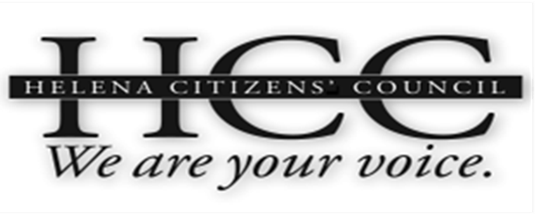 HCC Meeting AgendaJuly 22, 2015City/County BuildingRoom 3267:00 PM